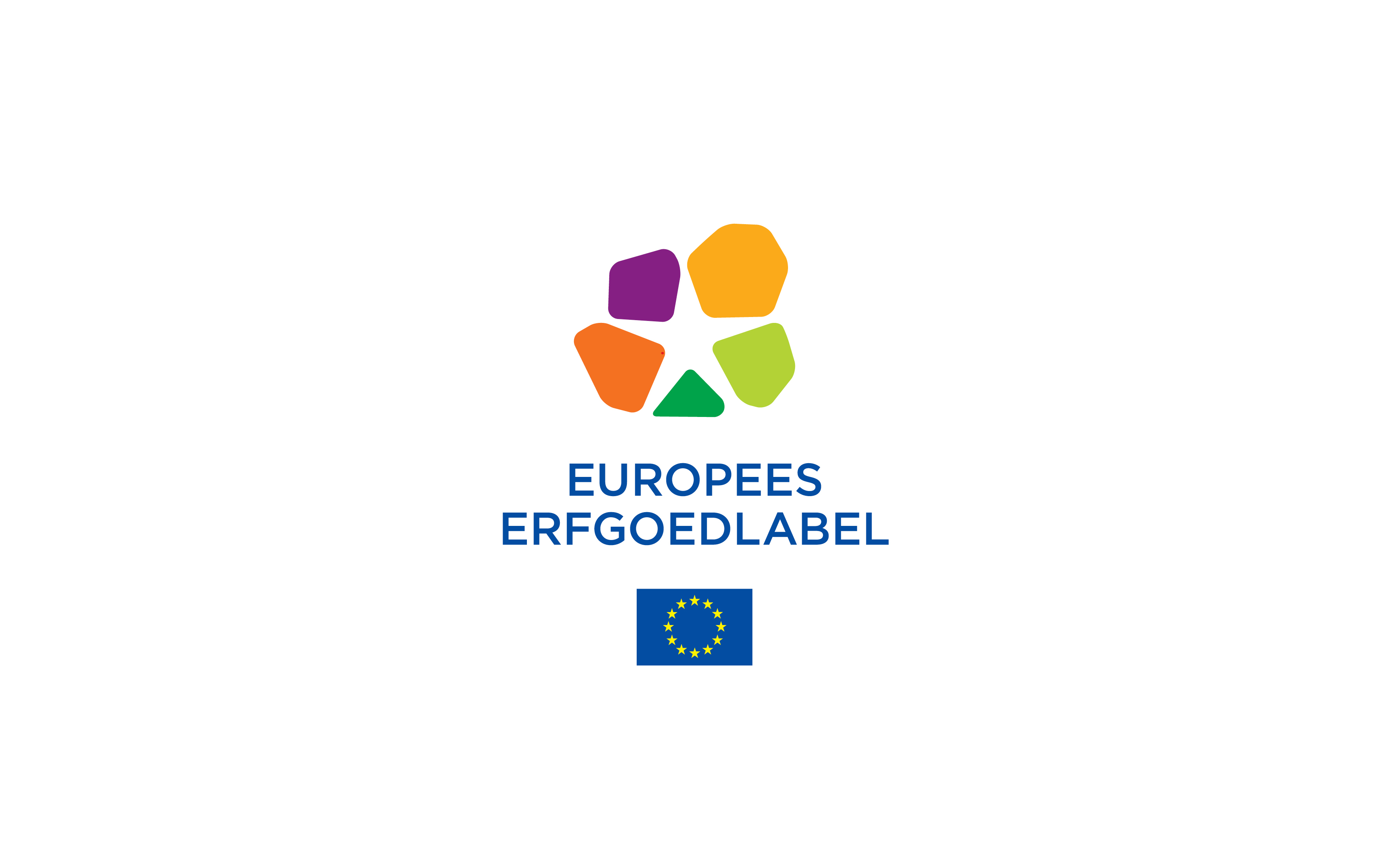 EUROPEES ERFGOEDLABELSELECTIERONDE 2025AANVRAAGFORMULIER VOOR EEN SITEInhoudsopgaveDEEL I — IDENTITEIT VAN DE KANDIDAAT-SITE1.ALGEMENE INFORMATIE OVER DE SITE1.1. Contactgegevens en informatie1,2. Samenvatting van de aanvraag 1.3. Logo/ Institutioneel beeld van de site DEEL II. – AANVRAAG 1. BESCHRIJVING VAN DE SITE1.1. Locatie en fysieke beschrijving van de site1.2. Geschiedenis en historische context van de site 2. TOEKENNINGSCRITERIA2,1. De Europese symboolwaarde van de site 2.2. Het project voor de site2.2.A. Voorlichting over de Europese relevantie van de site2.2.B. Organisatie van educatieve activiteiten2.2.C. Bevordering van meertaligheid2.2.D. Samenwerking met andere sites met het Europees erfgoedlabel2.2.E. Promotie van de site aan de hand van nieuwe technologieën 2.2.F. De uitstraling en de aantrekkelijkheid van de site op Europees niveau bevorderen 2.2.G Hedendaagse artistieke en culturele activiteiten2.2.H. Plan voor de uitvoering van het project: Lijst van geplande activiteiten3. OPERATIONELE CAPACITEIT VAN DE SITE – WERKPLAN3.1. Beheer van de site3.2. Behoud van de site3.3. Ontvangstfaciliteiten, informatie voor bezoekers en informatieborden 3.4. Toegang van het publiek tot de site 3.5. Speciale aandacht voor jongeren op de site3.6. Duurzaam toerisme op de site3.7. Communicatiestrategie van de site3.8. Milieuvriendelijk beheer van de site3.9. Operationele begroting van de site3.10. Organisatiestructuur van de siteDEEL I - IDENTITEIT VAN DE KANDIDAAT-SITEAlgemene informatie over de site1.1. Contactgegevens en informatie1.1. Contactgegevens en informatieNaam van de siteVolledige naam van de organisatieStraat en nummerPostcodeLandStad of regioWebsiteNaam van de coördinator van het EHL-project (contactpersoon)Naam van de beheerder van de siteJuridische eigenaar van de siteBeheersautoriteit(en)TelefoonLinks naar sociale mediaE-mailadres1.2. Samenvatting van de aanvraagBeschrijving van de site (max. 150 woorden).Europese relevantie van de site (max. 150 woorden).Beschrijving van het project (max. 150 woorden)Operationele capaciteit van de site (max. 150 woorden)1.3. Logo/Institutioneel beeld van de site (voor gebruik door de Commissie)DEEL II. AANVRAAG1. BESCHRIJVING VAN DE SITE		1.1. Locatie en fysieke beschrijving van de site (max. 300 woorden)Geef een algemene beschrijving van de site en de locatie ervan. Voeg ten minste één illustratie (foto’s en/of kaart) met onderschrift toe. 1.2. Geschiedenis en historische context (max. 400 woorden)Geef een algemene beschrijving van de historische en culturele relevantie van de site en het verband tussen de site en de Europese geschiedenis en integratie. 2. TOEKENNINGSCRITERIA 	2.1. De Europese symboolwaarde van de site (max. 400 woorden)In deze rubriek moeten kandidaat-sites aantonen dat hun site:een Europese symboolwaarde heeft en/of een belangrijke rol in de geschiedenis en cultuur van Europa en/of de opbouw van de Europese Unie Gelieve ten minste een van de volgende criteria toe te lichten: het grensoverschrijdend of pan-Europees karakter van de sitede plaats en de rol van de site in de Europese geschiedenis en de Europese integratie. de banden van de site met belangrijke Europese gebeurtenissen, persoonlijkheden of bewegingende plaats en de rol van de site bij de ontwikkeling en de bevordering van de gemeenschappelijke waarden die aan de Europese integratie ten grondslag liggen.Voor meer informatie over de toekenningscriteria, zie de Richtsnoeren voor kandidaat-sites (punt 5).2.2. Het project voor de site Om het label toegekend te krijgen, moeten kandidaat-sites een project indienen waarbij vooral aandacht wordt geschonken aan hun Europese symboolwaarde en Europese relevantie, zoals hieronder beschreven.Het voorgestelde project moet alle in de volgende punten vermelde elementen omvatten.In dit deel van het aanvraagformulier moet u een beschrijving geven van uw project voor de site, de doelstellingen ervan en de activiteiten die voor elk onderstaand onderdeel moeten worden georganiseerd met betrekking tot het gebied waarop het project van invloed is en hoe het project: A) grondgebied en gemeenschap verbindt met de Europese dimensie B) de vaardigheden en de sociale en economische ontwikkeling van het gebied waarop het van invloed is, bevordert; C) lokale gemeenschappen betrekt; D) duurzaamheid en digitalisering bevordert.2.2.A. Voorlichting over de Europese relevantie van de site (max. 400 woorden)Beschrijf hoe u de beschikbare middelen wilt gebruiken om de Europese relevantie van de site onder de aandacht te brengen.2.2.B. Organisatie van educatieve activiteiten (max. 200 woorden)Welke educatieve activiteiten bent u van plan te organiseren voor jongeren en studenten? De activiteiten moeten in het kader van Creatief Europa een beter begrip van de gemeenschappelijke geschiedenis van Europa en van Europa’s gedeeld maar divers erfgoed bevorderen en het gevoel tot een gemeenschappelijke ruimte te behoren versterken. Beschrijf de huidige situatie op de site en geef daarna een overzicht van de acties die u van plan bent uit te voeren op siteniveau. 2.2.C. Bevordering van meertaligheid (max. 200 woorden)Beschrijf hoe u meertaligheid wilt bevorderen. Beschrijf de huidige situatie op de site en geef daarna een overzicht van de acties die u van plan bent uit te voeren om meertaligheid, inclusie, gelijkheid, diversiteit en participatie te bevorderen. Vermeld in het plan voor de uitvoering van het project alle op siteniveau uit te voeren activiteiten. 2.2.D. Samenwerking met andere sites met het Europees erfgoedlabel (max. 200 woorden)Beschrijf hoe u met andere EHL-sites van plan bent samen te werken om ervaringen uit te wisselen en samenwerkingsprojecten op te zetten. Vermeld wat de site verwacht van de netwerkmogelijkheden die het label biedt. Beschrijf daarna hoe u wilt bijdragen aan de uitwisseling van ervaringen en/of samenwerkingsprojecten wilt opzetten met andere EHL-sites. Vermeld – indien relevant – de rol van specifieke partnersites. 2.2.E. Promotie van de site aan de hand van nieuwe technologieën (max. 250 woorden)Beschrijf hoe u van plan bent nieuwe technologieën te gebruiken om de site op Europees niveau te promoten.Beschrijf de huidige situatie en daarna de acties die u van plan bent uit te voeren en de instrumenten die u wilt gebruiken. 2.2.F. De uitstraling en de aantrekkingskracht van de site op Europees niveau bevorderen (max. 200 woorden)Hoe bent u in het algemeen van plan de Europese uitstraling en de aantrekkelijkheid van de site te bevorderen door naar synergie met andere Europese initiatieven te streven? Vermeld of u nu al deelneemt aan andere Europese initiatieven (culturele hoofdsteden van Europa, Europese erfgoedprijzen/Europa Nostra-prijzen, Europese monumentendagen, Europese erfgoedverhalen, Europese culturele routes enz.) of andere internationale programma’s. 2.2.G. Hedendaagse artistieke en culturele activiteiten (max. 200 woorden, facultatief)Hoe benadert de site artistieke en culturele activiteiten – met inbegrip van de organisatie van artistieke, culturele en andere activiteiten die de mobiliteit van Europese cultuurwerkers, kunstenaars en collecties bevorderen, de interculturele dialoog stimuleren en een brug tussen erfgoed en hedendaagse creaties en creativiteit slaan? 2.2.H. Plan voor de uitvoering van het project: Lijst van geplande activiteiten 2.2.H. Plan voor de uitvoering van het project: Lijst van geplande activiteiten 2.2.H. Plan voor de uitvoering van het project: Lijst van geplande activiteiten 2.2.H. Plan voor de uitvoering van het project: Lijst van geplande activiteiten 2.2.H. Plan voor de uitvoering van het project: Lijst van geplande activiteiten Activiteiten in het kader van het projectDetails over de actiesWelke actie wordt uitgevoerd?Beoogd resultaatWat wil de actie bereiken (het uiteindelijke effect, de toegevoegde waarde voor de doelgroep). TijdlijnHoe vaak vindt de activiteit plaats? Hoelang zal de activiteit duren?MonitoringHoe zal de uitgevoerde actie worden beoordeeld?Activiteit 1: Voorlichting over de Europese relevantie van de siteActie Activiteit 1: Voorlichting over de Europese relevantie van de siteActie Activiteit 1: Voorlichting over de Europese relevantie van de siteActie Activiteit 2: Organisatie van educatieve activiteitenActie Activiteit 2: Organisatie van educatieve activiteitenActie Activiteit 2: Organisatie van educatieve activiteitenActie Activiteit 3: Meertalige toegang bevorderen Actie Activiteit 3: Meertalige toegang bevorderen Actie Activiteit 3: Meertalige toegang bevorderen Actie Activiteit 4: Deelname aan netwerkactiviteitenActie Activiteit 4: Deelname aan netwerkactiviteitenActie Activiteit 4: Deelname aan netwerkactiviteitenActie Activiteit 5: De uitstraling en de aantrekkingskracht bevorderenActie Activiteit 5: De uitstraling en de aantrekkingskracht bevorderenActie Activiteit 5: De uitstraling en de aantrekkingskracht bevorderenActie Activiteit 6: Artistieke en culturele activiteiten (facultatief)Actie Activiteit 6: Artistieke en culturele activiteiten (facultatief)Actie Activiteit 6: Artistieke en culturele activiteiten (facultatief)Actie 3. OPERATIONELE CAPACITEIT VAN DE SITE - WERKPLANOm hun operationele capaciteit aan te tonen, moeten kandidaat-sites de volgende documenten indienen: Een beschrijving (één bladzijde) van de operationele begroting voor het algemeen beheer van de site (met uitzondering van instandhoudingswerkzaamheden), met inbegrip van de jaarlijkse exploitatiekosten, de communicatiekosten en de kosten van culturele, educatieve, onderzoeks- en netwerkactiviteiten. Vermeld ook de belangrijkste inkomstenbronnen van de site. Een beschrijving (één bladzijde) van de organisatiestructuur en de personele middelen die voor de uitvoering van het project beschikbaar zijn.3.1. Beheer van de site (max. 300 woorden)Beschrijf het algemene beheersplan voor de site en vermeld of de komende vier jaar nieuwe ontwikkelingen zijn gepland. 3.2. Behoud van de site (max. 250 woorden)Beschrijf de huidige beschermingsmaatregelen, met inbegrip van alle relevante wet- en regelgeving, geplande maatregelen en de institutionele status van de site. Beschrijf daarna de huidige staat van instandhouding en vermeld eventuele voor de komende vier jaar geplande veranderingen of ontwikkelingen. .3.3. Ontvangstfaciliteiten, informatie voor bezoekers en informatieborden (max. 250 woorden)Beschrijf de huidige ontvangstfaciliteiten van de site (bijvoorbeeld de historische presentatie, informatie voor bezoekers en informatieborden). Vermeld of de site toegankelijk is voor het publiek en specificeer de openingstijden. Vermeld eventuele voor de komende vier jaar geplande veranderingen of ontwikkelingen. 3.4. Toegang van het publiek tot de site (max 250 woorden)Beschrijf uw toegangsbeleid, met bijzondere aandacht voor de faciliteiten en middelen waarover u beschikt om de toegankelijkheid voor een zo breed mogelijk publiek te waarborgen, waaronder toegang voor bezoekers met een handicap (offline en online), met name door aanpassingen van de site en/of opleiding van het personeel.Vermeld eventuele voor de komende vier jaar geplande veranderingen en/of ontwikkelingen om de toegang tot de site en tot bezoekersinformatie voor een zo breed mogelijk publiek te verbeteren. 3.5. Speciale aandacht voor jongeren (max 250 woorden)Beschrijf welk beleid u voert en over welke middelen u beschikt om bevoorrechte toegang aan jongeren, met inbegrip van scholen, te verlenen.  Vermeld eventuele voor de komende vier jaar geplande veranderingen en/of ontwikkelingen.Vermeld eventuele voor de komende vier jaar geplande veranderingen en/of ontwikkelingen. (max. 250 woorden)3.6. Duurzaam toerisme (max 250 woorden)Beschrijf uw beleid en maatregelen om de site als duurzame toeristische bestemming te promoten. Naast andere zaken kunt u bijvoorbeeld activiteiten vermelden die tot doel hebben:natuurlijke en culturele hulpbronnen te vrijwarende negatieve effecten van toerisme (bijvoorbeeld het gebruik van natuurlijke hulpbronnen en de productie van afval) te beperken het welzijn van de lokale gemeenschappen te bevorderen en hun betrokkenheid bij de besluitvorming met andere belanghebbenden te vergrotenhet seizoensgebonden karakter van de vraag te beperken de milieueffecten van het met toerisme gepaard gaande vervoer te beperken toerisme voor iedereen toegankelijk te makende kwaliteit van de werkgelegenheid in de toeristische sector te verbeterenevenwicht tussen toerisme en leven in lokale gemeenschappenduurzaamheid van de site en aanverwante activiteiten  educatieve projecten en capaciteitsopbouw op het gebied van duurzaamheid.Gelieve ook te vermelden of uw site betrokken is bij andere initiatieven op breed lokaal of regionaal niveau om met name: 1) steden en regio’s met behulp van cultureel erfgoed nieuw leven in te blazen, 2) het adaptief hergebruik van erfgoedgebouwen te bevorderen en/of 3) de toegang tot cultureel erfgoed in harmonie te brengen met duurzaam cultureel toerisme en natuurlijk erfgoed. 3.7. Communicatiestrategie van de site (max. 250 woorden)Beschrijf de huidige communicatiestrategie van de site. Hoe bent u van plan een coherente en alomvattende communicatiestrategie te ontwikkelen waarin de Europese relevantie van de site wordt belicht ten behoeve van een breed publiek en diverse doelgroepen? Geef een algemeen overzicht van de communicatieactiviteiten die u de komende vier jaar van plan bent uit te voeren. 3.8. Milieuvriendelijk beheer van de site (max. 250 woorden)Beschrijf uw milieubeleid en/of de maatregelen die u hebt genomen om de site zo milieuvriendelijk mogelijk te beheren. Naast andere zaken kunt u bijvoorbeeld vermelden of u duurzaamheidsnormen voor het dagelijks beheer hebt ontwikkeld en/of u stappen hebt ondernomen om:de koolstofvoetafdruk en het milieueffect van de site te verminderen het gebruik van energie en water tot een minimum te beperken afval tot een minimum te beperken en hergebruik en recycling te bevorderen het gebruik van alternatieve hernieuwbare energiebronnen te onderzoeken het gebruik van groenere vervoermiddelen voor het personeel en/of de bezoekers te promoten om de milieueffecten van verplaatsingen te beperken milieucriteria te hanteren bij de aanschaf van goederen en diensten en/of met milieu- en energieprestaties rekening te houden bij het ontwerp, de renovatie en het gebruik van gebouwente zorgen voor lokaal beheer van de site en lokaal geleverde goederen en diensten.Vermeld eventuele geplande veranderingen en/of ontwikkelingen op dit gebied.3.9. Operationele begroting van de site (max. 1 bladzijde)Schets de huidige operationele begroting voor het algemeen beheer van de site (instandhoudingswerken niet inbegrepen). Dit omvat: jaarlijkse exploitatiekosten, communicatiekosten, kosten voor culturele, educatieve, onderzoeks- en netwerkactiviteiten. Vermeld ook de belangrijkste inkomstenbronnen van de site. 3.10. Organisatiestructuur van de site Beschrijf de organisatiestructuur en de personele middelen die voor de uitvoering van het project beschikbaar zijn. (max. 1 bladzijde)